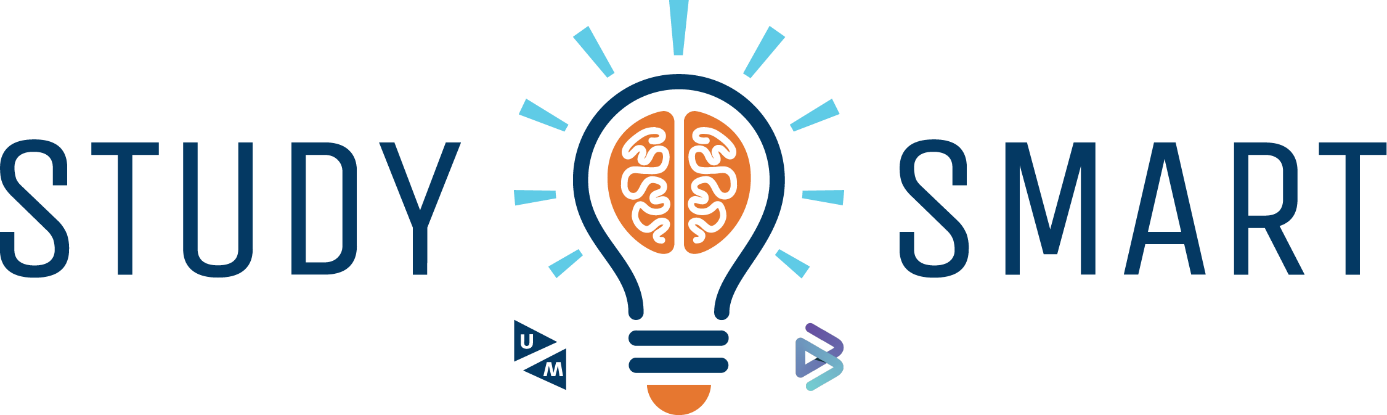 Day 3: ReflectionHow did you deal with obstacles?
Share, in subgroups of 3 to 4 students, which obstacles you have encountered and how you have dealt with them.Use the incident method. There are different roles within the incident method:the ‘contributor’, the person who presents a problem or challengethe ‘rest’ of the group, everyone who thinks about the challenges, except the contributorthe whole group, so everyone who is in your subgroup of 3 or 4 (the contributor and the rest)The incident method has 7 steps, which are followed one after the other. There are specific people speaking for each step: 
Everyone in the subgroup must take turns, everyone will have the role of contributor once. To guide the discussion, all phases are explained in full once, followed by completion schemes for the various roles.Completion schemesAs contributorAs a group member (‘rest’)Becoming an Expert in Learning: 
Effective learning strategies1. Anki-FlashcardsThe essence of practice tests is: questioning yourself. This is a form of "retrieval practice": retrieving information from your memory. In this sense, it is actually a training of remembering. By answering practice questions, you are checking whether you can actively retrieve the studied materials from memory when asked. You hereby commit yourself to thinking more deeply. Possible ways of practicing retrieving information from your memory are:Complete practice tests (which you can write yourself, or get from teachers)Ask yourself questions about what you have studied, explain the answers to yourself and check whether the answers you gave yourself were indeed correctSomeone else asks you a question and you explain the subject matterCreate a practice test on flashcards about the text you need to learn (on paper or online: https://apps.ankiweb.net/ )1. Take your learning material and make 5 flashcards out of itFor this exercise, you will practice making flashcards. There are different type of cards, the most common one are:Basic card: one question & answer, e.g. What is the capital of Limburg? MaastrichtCloze deletion: e.g., The capital of Limburg is ___ .ExampleWhile you can make flashcards on paper, online flashcards are a very good and helpful alternative as you can keep an easy overview, observe your progress and the app help you with a smart algorithm to distribute your learning over time and to fight the forgetting curve. 2. Self-enroll in the CANVAS course ANKI: https://maastrichtuniversity.instructure.com/enroll/P673MA We highly recommend the app Anki: https://apps.ankiweb.net/ In the canvas course you will find an introduction, several tutorial video’s and a manual on how to install Anki, how to make cards and how to study with that app. 3. Take the tutorial (watch videos), install ANKI and get familiar with the app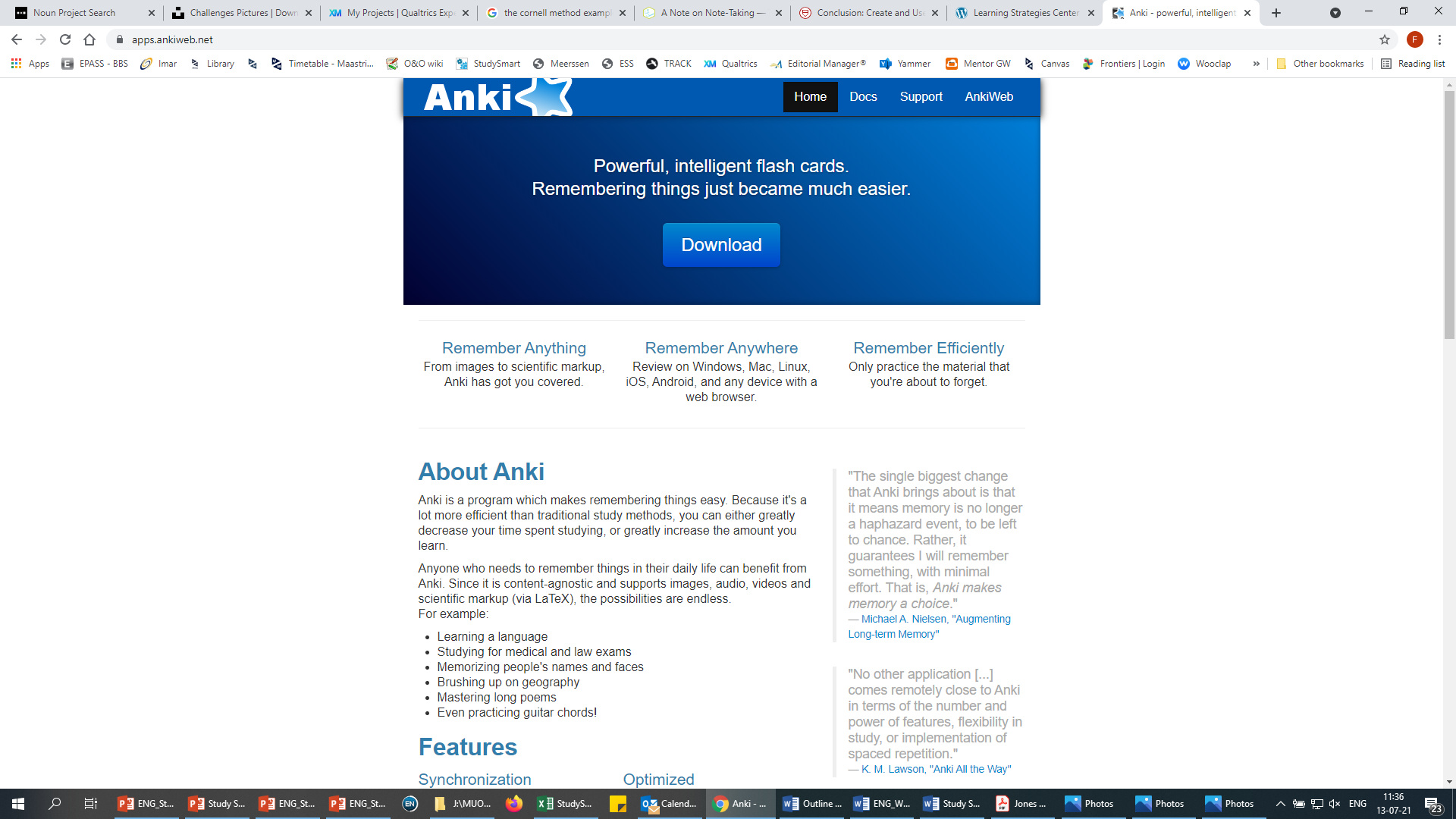 2. Self-explanationsAsking questions before and while reading a text for the first timeWe want to understand why things are the way they are. If we understand, we can remember it better. The materials are not only anchored more strongly in our memory, but also linked to our prior knowledge. That is why, while reading a text, you ask yourself questions about your learning materials and answer these questions for yourself or by explaining it to others.Get an overview about your learning material and the structure of itRead or watch the first section(s) of your learning materialAsk yourself about what you have just read:Why? and How?How does this work?Why is this important in my field of study? How does this relate to what I’ve learned before? Explain what you just have read and answered to yourself or someone else (without looking at the text) & check afterwards whether you were able to explain it correctlyExample
Adapted from: Dunlosky, J., Rawson, K. A., Marsh, E. J., Nathan, M. J., & Willingham, D. T. (2013). What works, what doesn’t. Scientific American Mind, 24(4), 46-53.Actively summarizing texts3. The Read-recite-review methodSummarization can be a very effective as well as an extremely ineffective learning strategy. It is crucial that you are active while writing your summary, that means: write it in your own words (no copy-pasting from the textbook or lectures), think about examples or your own explanations, and include opportunities to test your knowledge in your summary. One way to do so, is the read-recite-review method: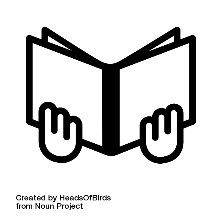 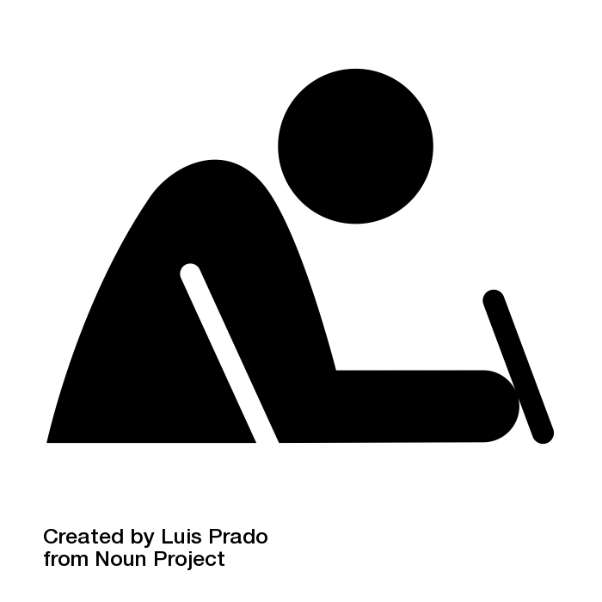 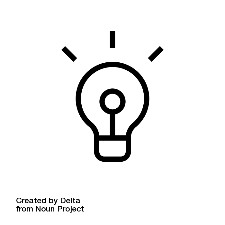 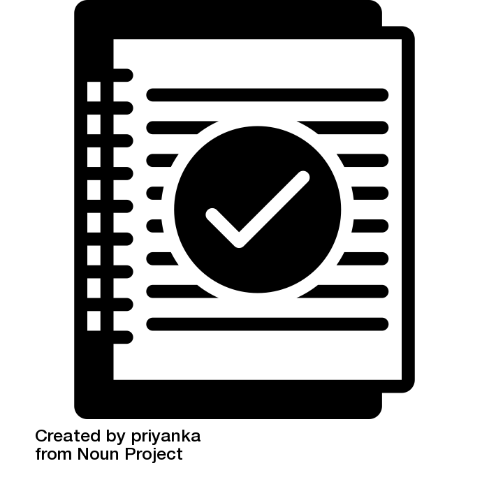 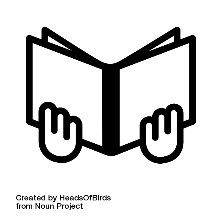 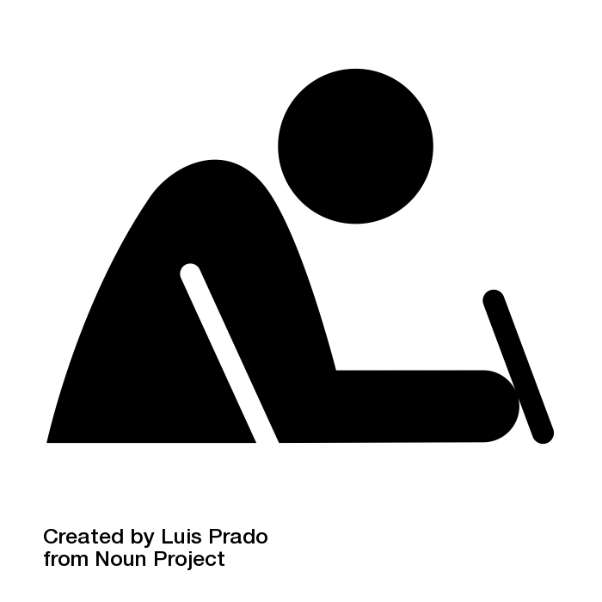 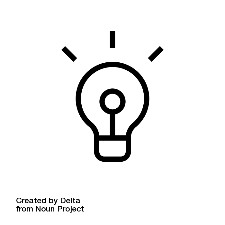 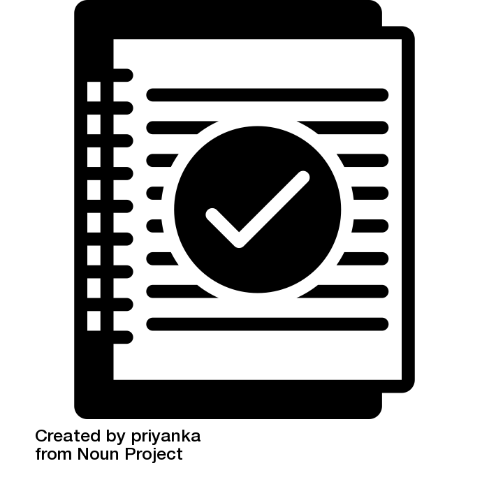 Read the text or the learning materials that you want to summarizeThen close your book and put away your learning materials. Write a summary from memory (recite): what do you still remember? Review your summary: did you note down everything important, was there something you missed? Check your learning materials and edit your summary until it’s complete. Was there something you did not understand? Check it! With this method of summarizing, you combine summarizing with practicing retrieval. Furthermore, you will get a quick overview of topics that are easy for you to remember and understand and topics, that you need to work on more. 4. Summarizing using the Cornell methodIn summarization, students identify a text’s main points, excluding unimportant material. summarizing is a strategy to select the most important points and organize it. there are many different ways to summarize a text. for example, one can find the important sentences in the text to be read, and copy and paste them to another document. in this manner, summarization is barely different from highlighting and not effective for long-term learning. on the other hand, students can summarize by reading the text, thinking about it, attempting to understand it and then writing it down in their own words, as if they were explaining it to themselves. this technique is then more closely related to elaboration. 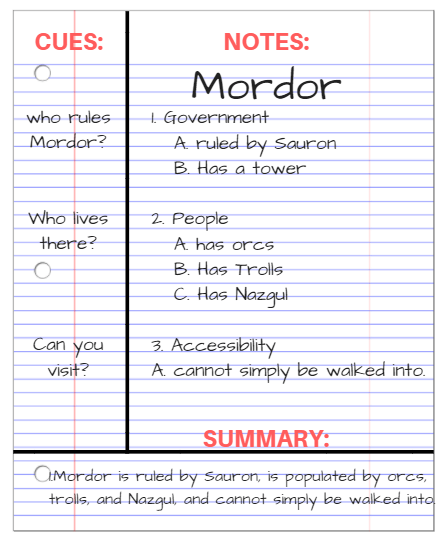 The Cornell-note taking technique is a useful technique as it supports active processing of the information after you have written your summary. Do not reread your summary, but test yourself with the questions you have written in the column (again, a combination with practice testing) and check your answers with your summary.The exerciseTry to apply the Cornell method to an article that you have read before in the scheme below.How to do it: start by writing the title of what you are summarizing at the top. Then you leave some space on one side of the page (left or right), and you use that space to write down keywords or test questions that pop up while summarizing. On the other (large) side of the line, you write your summary (the explanation of the keywords, the answers to your questions, possibly a visualization to help you understand). You could also take the learning goals from the pre-discussion as subheadings for your summary or write them on the side and try to answer them. If then later you want to test yourself, you can simply cover the summary part of the page and explain the keywords and answer the questions (try it!). An important advantage of this method is that you can immediately check whether you answered correctly. You’re up!Complement with keywords and/or questions to complete the Cornell scheme. In the scheme you have now made a summary on the right side, but the left column has been left blank. In that blank space, you can add those keywords and / or (short) questions. Thanks to this Cornell scheme you can easily test yourself: cover the right column; can you explain the keywords and answer the questions on the left side? If you would like to continue using the Cornell method, please download the form from our website: www.studysmartpbl.com 5. ‘brain-dump’ or free recallNo time to make practice questions or just looking for an alternative? Then try a ‘brain-dump’: Write down, draw, or simply tell a friend or yourself everything you still remember about a certain topic, learning goal, or chapter you have read. Make sure you also seek for feedback, did you miss something? Could you explain and retrieve everything correctly? 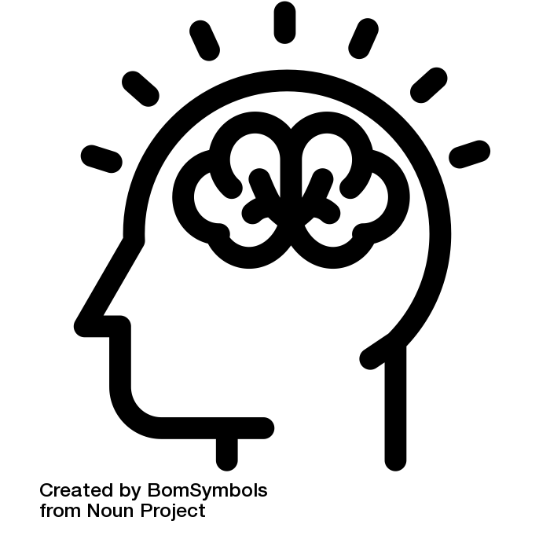 6. Mapping/VisualizationThe strategy in shortVisualization in learning means expressing text or verbal information in pictures and graphs. By using both textual and visual information, this information will stick better in your memory. Why? We assume that we have to channels where new information gets into our memory: a visual channel and a textual channel. Combining those channels and integrating both, textual and visual information in our working memory creates stronger connections and makes it easier to connect to what we already know. It’s all about creating strong ‘mental models’, how information is stored in our memory. When you let text and images come together, two different ‘roads’  to the same information are created in memory. This means that you can also access this information more easily on a test: there are multiple ways to ‘cue’ that information. So it’s not about making a pictures and learning just that, but about learning both. This is also why you can work the other way as well: suppose a teacher used a picture in his / her lecture, then use that picture to see if you can explain the concept in words! You can also test yourself with a picture you have made or received from a teacher: can you explain the whole concept based on a picture?How to do it: Get an overview of your learning material and wait a few minutes / hoursTake an empty sheet of paper & start with the topic / learning goal in the middle. Note subthemes below or aroundAdd examples, keywords or how things connect to each otherBe active! Don’t look at your learning materials while mappingCheck afterwards: do you have all important concepts? Are connections correct and clear?Planning and time managementUse the Empty week scheme (on page 10) to complete: First, add all mandatory lessons, tutorials, exams you have to attend at the university (or online). Next, add all other regular activities, side jobs or social activities of that week. Next, plan necessary time to relax.As a last step, fill in your study time. When do you usually study and prepare for tutorials and exams? How much time is left? In the last part, also add some buffer study time, in case you did not finish their study tasks yet. This buffer time can become free time when you have finished your tasks. Alternative:Take a calendar/scheduler of choice. Options areMicrosoft OutlookGoogle CalendarApple CalendarExcel (check the web or excel templates for downloadable calendar templates)Notion.soPen and PaperWhatever you use at the momentEnter the date of your exam and your tutorials (include the problem that is discussed in each tutorial) Then, start to go backwards: On what date do you need to be finished with recapping all topics?Based on the previous answer determine when you are going to study and test the individual topics. Make sure to take into account tutorials and other time-consuming activities to keep it realisticWhile making the plan, keep the principles of distributed and interleaved practice in mindEmpty week schemePlanned versus actual studyAt the end of each day, estimate (in %) how much of what you planned to study you actually studied. This can help you to gain a more realistic view on your planning.Distraction ManagementIn your group, work on the following steps:Create an inventory of your biggest distractors and rank them from most to least distractingFor each of the distractors discuss (use the table on the next page to collect your answers):What causes the distractor/what factors make the distraction possible (name as many as possible)?What can you control about each of those causes?How can you use what you control to reduce the chance of distraction?What makes you focused/helps you maintain focus?Share your tips and tricks on how to deal with procrastination/distraction 1.	Introduce your problem or challengeContributor2.	Ask clarifying questionsRest 3.	New insights on the problem/challengeContributor4.	Provide advice Rest 5.	Discuss the pieces of adviceWhole group6.	Come up with alternative solutionsWhole group7.	EvaluationWhole groupIntroduce your problem or challengeTalk about the problem / challenge you have been experiencing lately. Don't tell the others how you handled this problem / challenge yet.For example: “I found it difficult to prepare all texts and materials for the teaching sessions. It is so much material, and I have so many other things to do, that in the evening I hardly found the time to prepare properly.Ask clarifying questionsAsk the contributor clarifying questions to get a better idea of ​​the situation. Do not ask how the student solved the problem yet! Remember to leave COA (it works better in Dutch) at home (Comments, Opinions, Advice) & bring LSQ (Listening, Summarizing, Questioning). For example: "What else do you have to do during the week?"; "How much time did you have left to study?"; "At what times during the day did you want to study?"New insights on the problem/challengeHas the contributor received new insights into his / her problem? Which are they? What had you not thought of, what has now become clearer to you?For example: “I always try to learn in the evening, when I actually always have the evenings fully planned”Provide advice Take your time to think about possible solutions to the problem: what could the contributor do? First write down your advice, then give your advice for a solution to the contributorFor example: "You could take a good look at your time schedule to build in a study routine, and make sure you keep the evenings free and start learning at other times."Discuss the pieces ofadviceHow did the contributor solve the problem; or tried to solve it? In the group, discuss options for solving the problem and compare them. The person who introduced the problem chooses an appropriate next step for him / her.Come up with alternativesolutionsAs a group, think of other alternative solutions to the problemEvaluationWas this helpful to you, as a contributor or as a group member? What do you take from this discussion?Shortly explain your problem / challengeWhat do you notice about the clarifying questions that the others ask you? Is there a theme?Enter any new insights into the problem hereWhat advice do the others give? If it helps you, you can also see what they have written downWhat is the appropriate next step? Enter here how you will deal with the problem in the futureCan the group come up with even better alternatives? 7.	EvaluationThe ‘contributor’ was: The ‘contributor’ was: What’s the core of the problem?What do you not know yet? What does the contributor notice? What would you like to add to step 3? Write down a short piece of advice.What does the contributor choose? Can you think of alternative next steps? Evaluation – what do you take from this discussion for your own situation? The ‘contributor’ was: The ‘contributor’ was: What’s the core of the problem?What do you not know yet? What does the contributor notice? What would you like to add to step 3? Write down a short piece of advice.What does the contributor choose? Can you think of alternative next steps? Evaluation – what do you take from this discussion for your own situation? The ‘contributor’ was: The ‘contributor’ was: What’s the core of the problem?What do you not know yet? What does the contributor notice? What would you like to add to step 3? Write down a short piece of advice.What does the contributor choose? Can you think of alternative next steps? Evaluation – what do you take from this discussion for your own situation? The ‘contributor’ was: The ‘contributor’ was: What’s the core of the problem?What do you not know yet? What does the contributor notice? What would you like to add to step 3? Write down a short piece of advice.What does the contributor choose? Can you think of alternative next steps? Evaluation – what do you take from this discussion for your own situation? Front (question/keyword)Back (answer/explanation)What are effective learning strategies for long-term learning?Make practice tests ("retrieval practice")&Distributed practice (returning to the topics you need to learn more often)Which principles make learning strategies effective?Active learning (actually actively working with the subject matter, for example asking questions about it) and immediate feedback (knowing whether you are doing well and why)What are "desirable difficulties"?Learning conditions that make initial learning more difficult but enhance long-term learning. This is the case in testing yourself (compared to rereading) or distributing study sessions over time (compared to crammed learning). Note: not everything that makes learning difficult (for example distractions) is desirable! Paragraphs in the textQuestions you might ask Why don’t students use more effective study techniques? It seems they are not being taught the best strategies, perhaps because teachers themselves are not schooled in them. A second problem may be that in the educational system, the emphasis is on teaching students critical-thinking skills and content. Less time is spent on teaching them how to learn. The result can be that students who do well in their early years, when learning is closely supervised, may struggle once they are expected to regulate their own learning in high school or college. Which strategies?Why don’t students learn how to learn?What is the result of this? Some questions, such as the best age for students to start using a technique and how often they will need to be retrained or reminded, still require further research. But even now teachers can incorporate the most successful approaches into lesson plans so that students could adopt them on their own. For instance, when moving to a new section, a teacher can start by asking students to do a practice test that covers important ideas from the previous section and providing immediate feedback. Students can interleave new problems with related ones from preceding units. Teachers can harness distributed practice by reintroducing major concepts during the course of several classes. They can engage students in explanatory questioning by prompting them to consider how the information is new to them or why it might be true. What could teachers do?How can teachers support their students? What does interleaving mean?CuesNotesWrite down questions or keywords, main ideasafter you took notes / or during notetaking Write down main points and details from class/textbook/tutorialWrite in your own wordsMake use of visualizationSummaryWrite a short summary of what you’ve learned What did you learn today? Look back at your summary before the next classTitle (of the article): Title (of the article): Keywords/questionsSummaryTimeMondayTuesdayWednesdayThursdayFridaySaturdaySunday8-99-1010-1111-1212-1313-1414-1515-1616-1717-1818-1919-2020-2121-22TimeMondayMondayTuesdayTuesdayWednesdayWednesdayThursdayThursdayFridayFridaySaturdaySaturdaySundaySundayTimePlan%Plan%Plan%Plan%Plan%Plan%Plan%8-99-1010-1111-1212-1313-1414-1515-1616-1717-1818-1919-2020-2121-22DistractorCausesControllable FactorsActions to Reduce Distraction